Образовни профил: МАШИНСКИ ТЕХНИЧАР МОТОРНИХ ВОЗИЛАОбавезни наставни предмети, општеобразовни предмети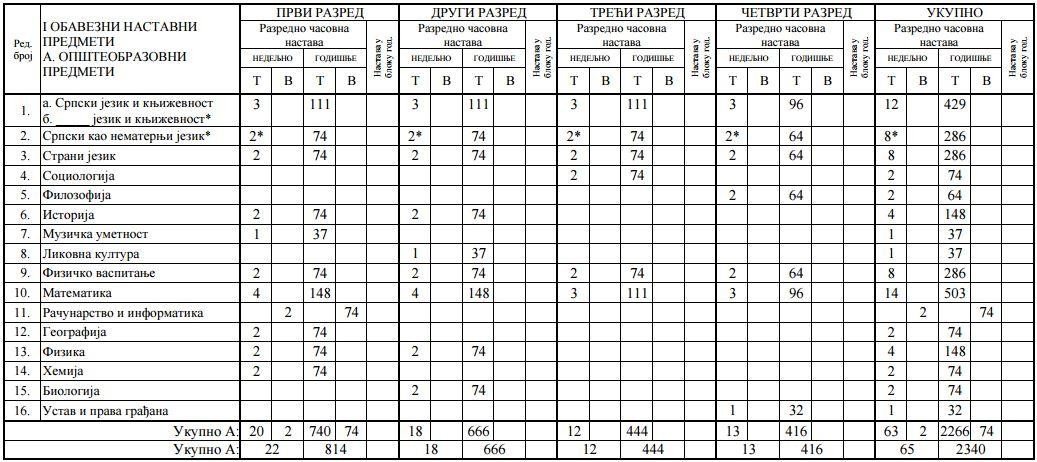 Обавезни наставни предмети, општеобразовни предмети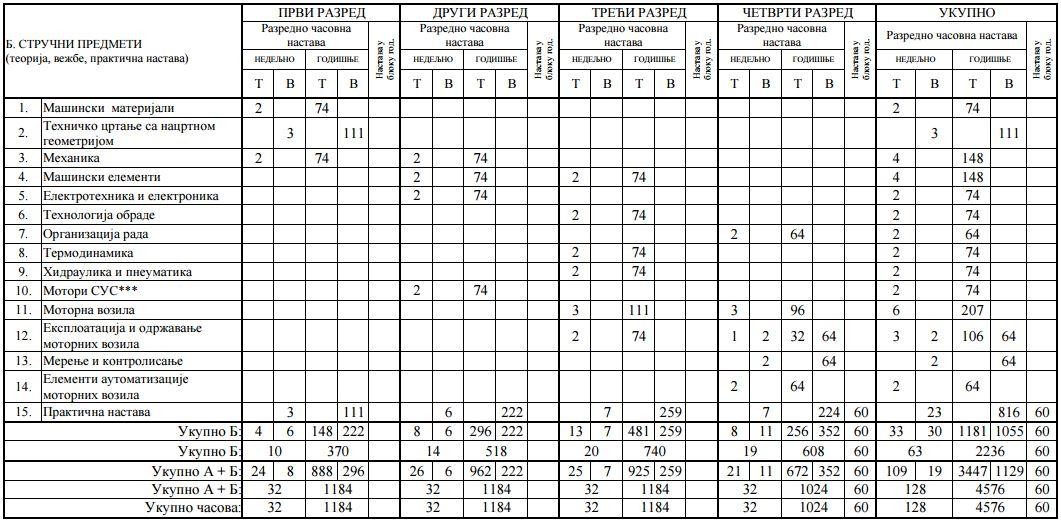 Остали обавезни облици образовно-васпитног рада током школске годинеФакултативни облици образовно-васпитног рада током школске године по разредимаОстваривање школског програма по недељама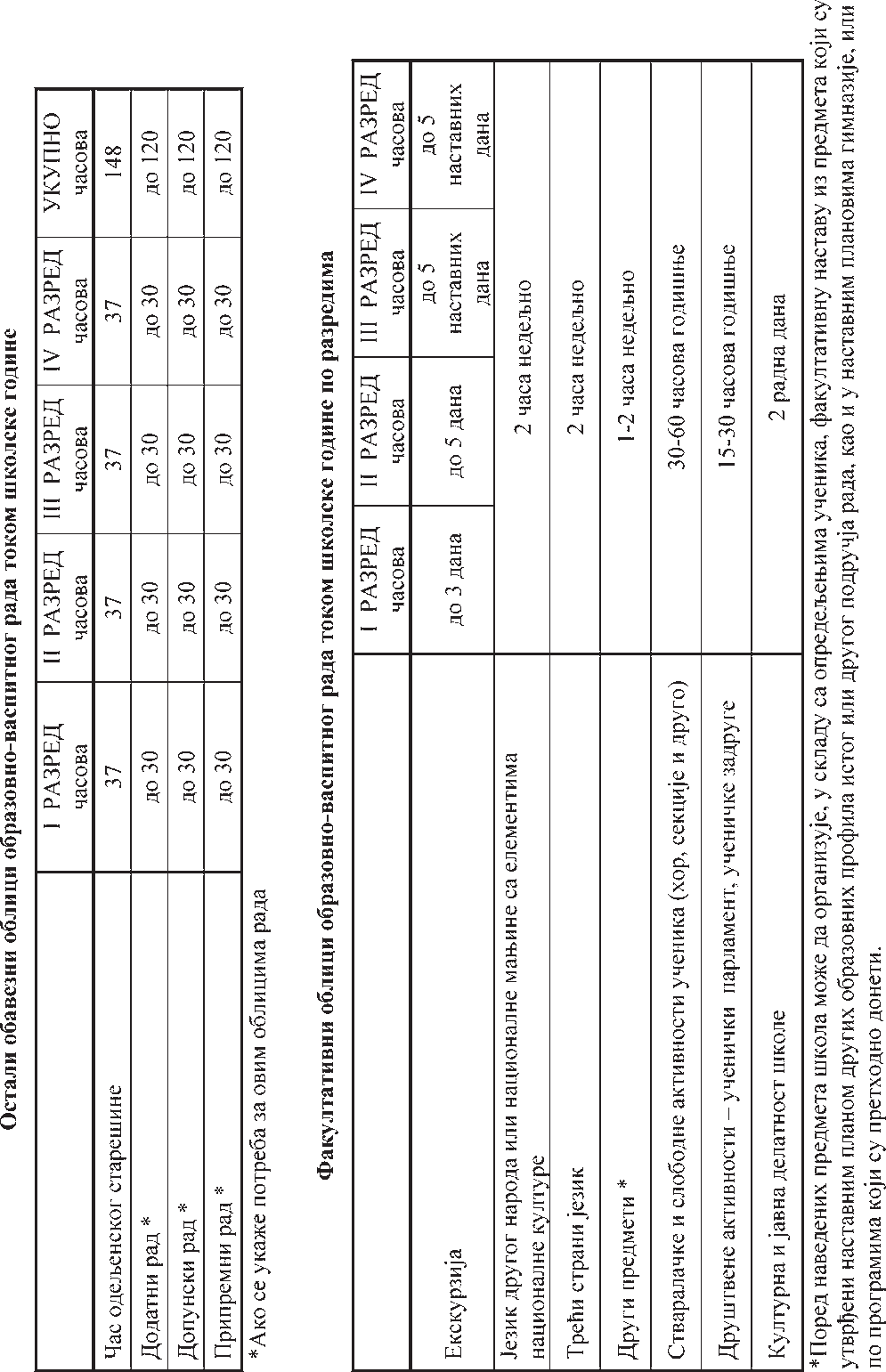 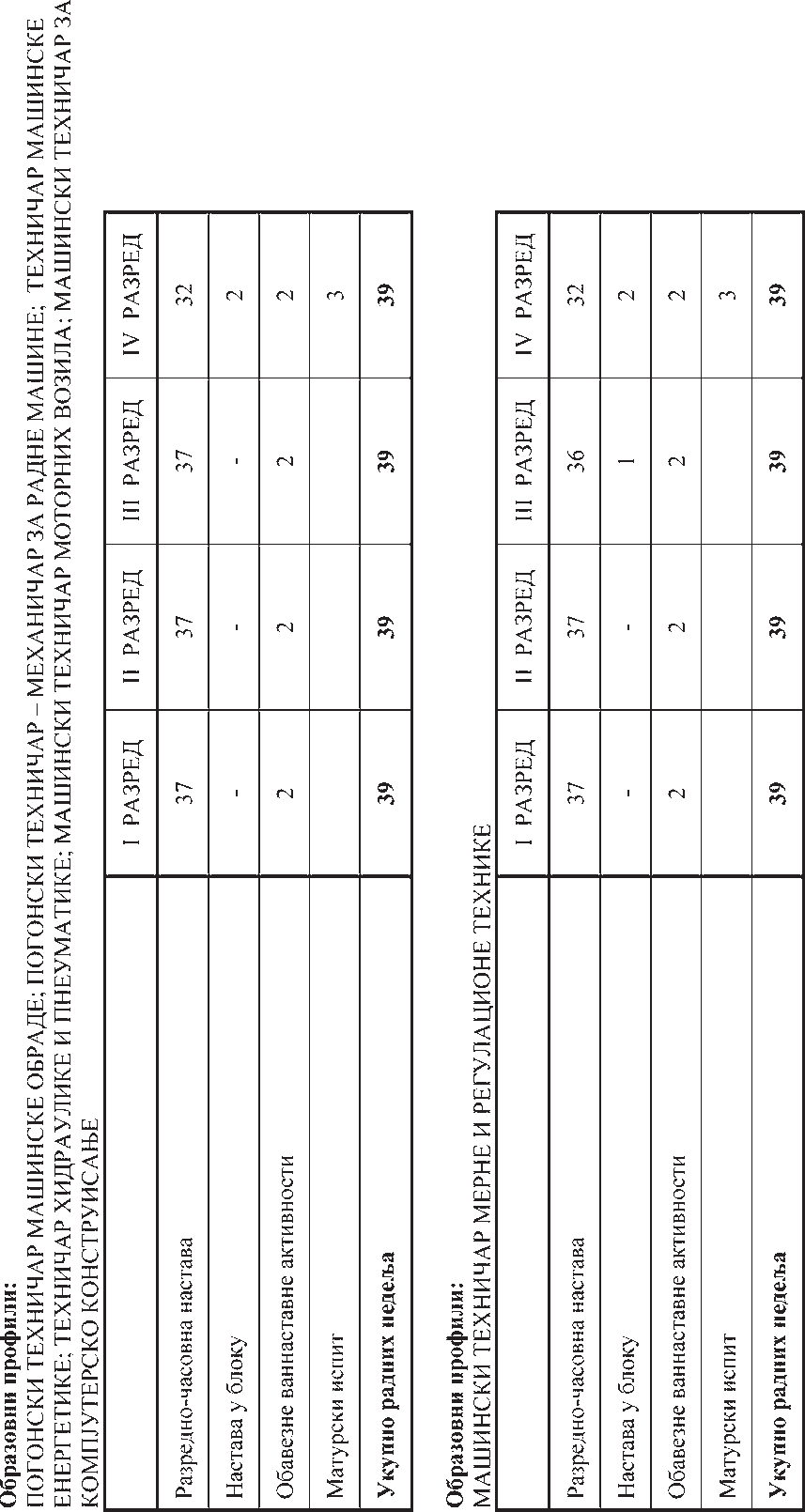 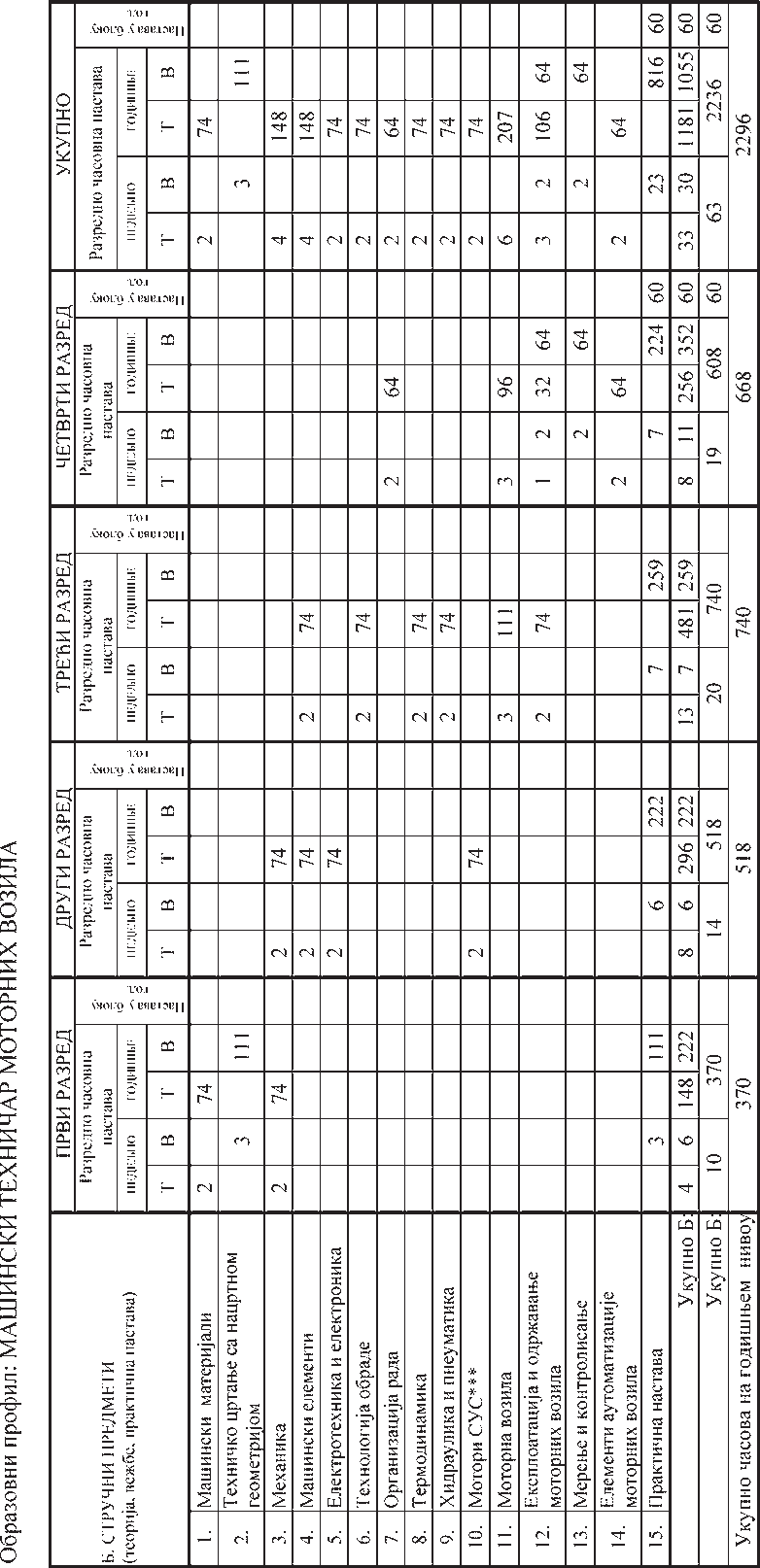 I РАЗРЕДчасоваII РАЗРЕДчасоваIII РАЗРЕДчасоваIV РАЗРЕДчасоваУКУПНОчасоваЧас одељенског старешине37373737148Додатни рад *до 30до 30до 30до 30до 120Допунски рад *до 30до 30до 30до 30до 120Припремни рад *до 30до 30до 30до 30до 120*Ако се укаже потреба за овим облицима рада*Ако се укаже потреба за овим облицима рада*Ако се укаже потреба за овим облицима рада*Ако се укаже потреба за овим облицима рада*Ако се укаже потреба за овим облицима рада*Ако се укаже потреба за овим облицима радаI РАЗРЕДчасоваII РАЗРЕДчасоваIII РАЗРЕДчасоваIV РАЗРЕДчасоваЕкскурзијадо 3 данадо 5 данадо 5 наставнихданадо 5 наставнихданаЈезик другог народа или националне мањине са елементима националнекултуре2 часа недељно2 часа недељно2 часа недељно2 часа недељноТрећи страни језик2 часа недељно2 часа недељно2 часа недељно2 часа недељноДруги предмети *1-2 часа недељно1-2 часа недељно1-2 часа недељно1-2 часа недељноСтваралачке и слободне активности ученика (хор, секције и друго)30-60 часова годишње30-60 часова годишње30-60 часова годишње30-60 часова годишњеДруштвене активности – ученички парламент, ученичке задруге15-30 часова годишње15-30 часова годишње15-30 часова годишње15-30 часова годишњеКултурна и јавна делатност школе2 радна дана2 радна дана2 радна дана2 радна данаI РАЗРЕДII РАЗРЕДIII РАЗРЕДIV РАЗРЕДРазредно-часовна настава37373732Настава у блоку---2Обавезне ваннаставне активности2222Матурски испит3Укупно радних недеља39393939